Wednesday 13th January
Once you have had a look at the Three Little Pigs example, have a go at labelling the different features if this newspaper report about the tiger coming for tea. Use the word bank at the bottom to help you.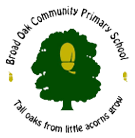 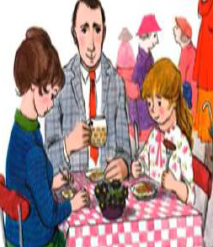 